障害女性を国際ロビーイングの場へ！ＤＰＩ女性障害者ネットワークDPI女性障害者ネットワークは、1986年、障害のある女性の自立促進と優生保護法の撤廃を目指してスタートしました。同法は1996年、「不良な子孫」の出生を防止する優生条項を削除し、母体保護法に改正されました。しかし、障害があり女性であるためにこうむる複合差別は根深く、社会のあらゆる場面で障害女性は困難を抱え続けています。障害女性の複合差別は、障害者差別と女性差別を重複して受ける不利益で、可視化が困難な課題です。性的被害や個人のプライバシーに触れることが多いため表面化されにくく、実態を示す統計データもほとんどありませんでした。当事者自身や周囲も、障害があるから、また、女性だから、仕方がないと、社会問題として認識されにくい傾向がありました。障害者施策からも女性施策からもこぼれ落ち、放置されてきた、この問題の解決は複雑・困難で、多くの深刻な現実を前にして「私たちは何ができるのだろう？」と感じたこともありました。2006年国連で障害者権利条約が採択され、ようやく障害者が権利の主体として他の人との平等を求めることが、世界的に認められるようになりました。さらに条約第六条をはじめ、関連条文の中に障害女性の複合差別への課題が明記され、私たちにとって大きな追い風となったのです。批准国の政府は、障害女性が複合的な差別を受けていることを認識し、必要な措置を講じなければならないと書かれています。日本は昨年この条約を批准しました。これまで私たちが積み上げてきた運動は障害の有無や性別を超え、多くの人がつながりあって、次第に障害者基本法や差別解消法、各地の差別をなくす条例など、国や自治体の障害者施策に影響を与え始めています。私たちは女性運動とも積極的に協働しています。今年7月国連の女性差別撤廃委員会の事前作業部会がジュネーブで開かれ、わたしたちはそこに2名をロビーイング活動に派遣することができました。そして幸運にもNGOブリーフィングにて2分の発言時間を得ました。そしてその後だされた日本政府に対する質問事項には障害女性に関する記述が4項目書き込まれました。日本政府は委員会に対して回答を用意し、2016年2月、委員会の公開の場で日本審査が行われます。その場において、NGOは独自のレポートを提出し、日本の真実を訴えます。私たちはジュネーブに障害女性が出向き、生の声で訴えることにより、その存在感をあらわしたいと考えています。次は10名を派遣目標としました。前のロビーイング活動の経験から、数も物を言うことがわかっています。私たちは障害女性の課題が女性運動の中でメインストリーム化されることを願っています。その過程で女性運動全体はより充実し、しなやかに深化して行くことでしょう。また、障害者運動も更なる広がりを得て、発展して行くことになるでしょう。皆様の熱いご支援を期待しております。ＤＰＩ女性障害者ネットワーク＜連絡先＞　東京都千代田区神田錦町3－11－8　　武蔵野ビル5Ｆ 特定非営利活動法人ＤＰＩ日本会議気付TEL: 03-5282-3730 FAX: 03-5282-0017　E-mail: dpiwomen@gmail.com Web:　http://dpiwomennet.choumusubi.com/　　Facebook: https://www.facebook.com/dpiwomennet＜振込先＞◆ゆうちょ銀行　〇一八支店　普通口座　口座番号　４４５５６５２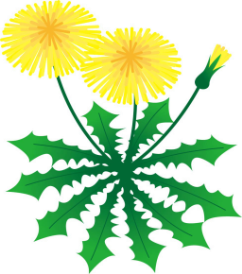 名義　DPI女性障害者ネットワーク代表南雲君江（デイーピーアイジヨセイシヨウガイシヤネツトワークダイヒヨウナグモキミエ）◆郵便口座（総合口座）記号　１０１７０　番号　４４５５６５２１名義　DPI女性障害者ネットワーク代表南雲君江（デイーピーアイジヨセイシヨウガイシヤネツトワークダイヒヨウナグモキミエ）～・～・～～・～・～～・～・～～・～・～～・～・～～・～・～～・～・～～・～・～～・～・～2015年5月～7月　カンパ活動　収支報告ロビー活動基金；　　　　839,003円支出 計　　　　；　　　444,185 円　　（支出内訳）　　　　　渡航費　       　329,720      ホテル代　      　68,269      現地交通費　       9,003    　持参資料代等　    20,164　　  点字名刺代        16,999収支差　　　　；　394,818　円		＜目　　標＞10名派遣するために必要な費用を調達する費目支出（予算金額）基金保有額（2015年9月）646,044円2016年2月派遣必要額＠170,000円×10人＝1,7宿泊　2人一部屋　4泊　70,000円　×5部屋　＝ 350,000円ロビーイング活動資料作成費300,000円概算　計　　2,050,000 円基金からの繰入（内カンパ収入394,818円）△500,000円実質ファンドレイジング目標額1,850,000円